РОССИЙСКАЯ ФЕДЕРАЦИЯЗАКОНЧЕЛЯБИНСКОЙ ОБЛАСТИО налоге на имущество организацийПринятпостановлениемЗаконодательного СобранияЧелябинской областиот 27 октября 2022 г. N 1300Статья 1. Общие положенияНастоящий Закон вводит в действие на территории Челябинской области в соответствии с Налоговым кодексом Российской Федерации налог на имущество организаций (далее - налог), определяет налоговую ставку по налогу (далее - налоговая ставка), порядок уплаты налога, налоговые льготы, основания и порядок их применения, а также особенности определения налоговой базы.Статья 2. Особенности определения налоговой базы в отношении отдельных объектов недвижимого имуществаНалоговая база определяется как кадастровая стоимость имущества в отношении следующих видов недвижимого имущества, признаваемого объектом налогообложения:1) объекты недвижимого имущества иностранных организаций, не осуществляющих деятельность в Российской Федерации через постоянные представительства, а также объекты недвижимого имущества иностранных организаций, не относящиеся к деятельности данных организаций в Российской Федерации через постоянные представительства;2) административно-деловые центры и торговые центры (комплексы) площадью 1500 квадратных метров и более и помещения в них площадью 1500 квадратных метров и более;3) нежилые помещения, назначение, разрешенное использование или наименование которых в соответствии со сведениями, содержащимися в Едином государственном реестре недвижимости, или документами технического учета (инвентаризации) объектов недвижимости предусматривает размещение офисов, торговых объектов, объектов общественного питания и бытового обслуживания либо которые фактически используются для размещения офисов, торговых объектов, объектов общественного питания и бытового обслуживания площадью 1500 квадратных метров и более.Статья 3. Налоговая ставка1. Налоговая ставка устанавливается в размере 2,2 процента, за исключением случаев, предусмотренных частями 2 и 3 настоящей статьи.2. Налоговая ставка в отношении объектов недвижимого имущества, указанных в пункте 1 статьи 2 настоящего Закона, устанавливается в размере 2 процентов.3. Налоговая ставка в отношении объектов недвижимого имущества, указанных в пунктах 2 и 3 статьи 2 настоящего Закона, устанавливается в размере 1,5 процента.Статья 4. Налоговые льготы1. От уплаты налога освобождаются организации - резиденты территорий опережающего развития, созданные в Челябинской области, в отношении имущества, созданного и (или) приобретенного в целях ведения деятельности, осуществляемой при исполнении соглашений об осуществлении деятельности на территориях опережающего развития, и расположенного в границах территорий опережающего развития, в течение пяти последовательных налоговых периодов начиная с налогового периода, в котором указанное имущество поставлено на учет в качестве объекта основных средств.В течение следующих пяти налоговых периодов сумма налога, подлежащая уплате, уменьшается на 50 процентов.Организации, указанные в абзаце первом настоящей части, ведут раздельный учет имущества, созданного и (или) приобретенного в целях ведения деятельности, осуществляемой при исполнении соглашения об осуществлении деятельности на территории опережающего развития, и расположенного в границах территории опережающего развития.Документом, подтверждающим право на применение налоговых льгот, установленных абзацами первым и вторым настоящей части, является перечень имущества, созданного и (или) приобретенного в целях ведения деятельности, осуществляемой при исполнении соглашений об осуществлении деятельности на территории опережающего развития, и расположенного в границах территории опережающего развития, нарастающим итогом (с указанием наименования и остаточной стоимости имущества), подписанный руководителем организации.2. От уплаты налога освобождаются организации - участники региональных инвестиционных проектов, включенные в порядке, установленном статьей 25.11 Налогового кодекса Российской Федерации, в реестр участников региональных инвестиционных проектов и удовлетворяющие требованиям подпункта 1 пункта 1 статьи 25.9 и пункта 1 статьи 284.3 Налогового кодекса Российской Федерации, в отношении имущества, созданного, приобретенного, реконструированного и (или) модернизированного в ходе реализации региональных инвестиционных проектов и предназначенного для производства товаров в соответствии с региональными инвестиционными проектами, в течение трех последовательных налоговых периодов не позднее 2028 года включительно начиная с налогового периода, по итогам которого организация впервые применила указанную налоговую льготу, при условии, что инвестиционной декларацией предусмотрено осуществление капитальных вложений в объеме от 50 миллионов до 500 миллионов рублей, либо в течение пяти последовательных налоговых периодов не позднее 2028 года включительно начиная с налогового периода, по итогам которого организация впервые применила указанную налоговую льготу, при условии, что инвестиционной декларацией предусмотрено осуществление капитальных вложений в объеме не менее 500 миллионов рублей.Организации, указанные в абзаце первом настоящей части, ведут раздельный учет имущества, созданного, приобретенного, реконструированного и (или) модернизированного в ходе реализации регионального инвестиционного проекта и предназначенного для производства товаров в соответствии с региональным инвестиционным проектом.Организации, указанные в абзаце первом настоящей части, в течение 30 календарных дней по окончании налогового периода представляют в уполномоченный исполнительный орган Челябинской области, реализующий единую государственную политику в сфере инвестиций (далее - уполномоченный орган в сфере инвестиций), перечень имущества, созданного, приобретенного, реконструированного и (или) модернизированного в ходе реализации регионального инвестиционного проекта и предназначенного для производства товаров в соответствии с региональным инвестиционным проектом, нарастающим итогом (с указанием наименования и остаточной стоимости имущества).Уполномоченный орган в сфере инвестиций в течение 20 календарных дней со дня получения перечня имущества, созданного, приобретенного, реконструированного и (или) модернизированного в ходе реализации регионального инвестиционного проекта и предназначенного для производства товаров в соответствии с региональным инвестиционным проектом, нарастающим итогом (с указанием наименования и остаточной стоимости имущества) согласовывает указанный перечень и направляет его налогоплательщику.Документом, подтверждающим право на применение налоговой льготы, установленной абзацем первым настоящей части, является перечень имущества, созданного, приобретенного, реконструированного и (или) модернизированного в ходе реализации регионального инвестиционного проекта и предназначенного для производства товаров в соответствии с региональным инвестиционным проектом, нарастающим итогом (с указанием наименования и остаточной стоимости имущества), согласованный уполномоченным органом в сфере инвестиций.3. От уплаты налога освобождаются организации, реализующие инвестиционные проекты с 1 января 2016 года, включенные в перечень приоритетных инвестиционных проектов Челябинской области по строительству или в перечень приоритетных инвестиционных проектов Челябинской области по реконструкции и техническому перевооружению объектов основных средств, в отношении имущества, созданного, приобретенного, реконструированного и (или) модернизированного в ходе реализации приоритетных инвестиционных проектов и предназначенного для использования в производстве товаров (выполнении работ, оказании услуг), в течение пяти последовательных налоговых периодов начиная с налогового периода, по итогам которого организация впервые применила указанную налоговую льготу.Максимальный срок, в пределах которого применяется налоговая льгота, установленная абзацем первым настоящей части, не может превышать восьми календарных лет начиная с года, следующего за годом, в котором принято решение Правительства Челябинской области о включении инвестиционного проекта в перечень приоритетных инвестиционных проектов Челябинской области по строительству или в перечень приоритетных инвестиционных проектов Челябинской области по реконструкции и техническому перевооружению объектов основных средств.Инвестиционный проект включается в перечень приоритетных инвестиционных проектов Челябинской области по строительству при соблюдении следующих условий:инвестиционный проект планируется реализовать на территории Челябинской области;в результате реализации инвестиционного проекта планируется строительство зданий, строений, сооружений, предназначенных для использования в производстве товаров (выполнении работ, оказании услуг);инвестиционный проект планируется реализовать в следующих сферах деятельности: сельское, лесное хозяйство, охота, рыболовство и рыбоводство; обрабатывающие производства; обеспечение электрической энергией, газом и паром; кондиционирование воздуха; водоснабжение; водоотведение, организация сбора и утилизации отходов, деятельность по ликвидации загрязнений; образование; деятельность в области культуры, спорта, организации досуга и развлечений; деятельность по благоустройству ландшафта; деятельность физкультурно-оздоровительная; деятельность в области здравоохранения; транспортировка и хранение; деятельность в области информации и связи; деятельность по предоставлению мест для временного проживания; эксплуатация гидротехнических сооружений;инвестиционный проект предусматривает осуществление капитальных вложений в объеме: не менее 250 миллионов рублей, если инвестиционный проект планируется реализовать на территориях Челябинского городского округа с внутригородским делением, Магнитогорского городского округа; не менее 150 миллионов рублей, если инвестиционный проект планируется реализовать на территориях Златоустовского городского округа, Копейского городского округа, Миасского городского округа; не менее 50 миллионов рублей, если инвестиционный проект планируется реализовать на территории иного городского округа, муниципального округа или муниципального района;среднемесячная начисленная заработная плата в организации в результате реализации инвестиционного проекта составит не менее среднемесячной номинальной начисленной заработной платы работающих в экономике в городском округе, муниципальном округе или муниципальном районе, на территории которого планируется реализовать инвестиционный проект, за последний отчетный год, по информации органов государственной статистики.Инвестиционный проект включается в перечень приоритетных инвестиционных проектов Челябинской области по реконструкции и техническому перевооружению объектов основных средств при соблюдении следующих условий:инвестиционный проект планируется реализовать на территории Челябинской области;инвестиционный проект планируется реализовать в следующих сферах деятельности: сельское, лесное хозяйство, охота, рыболовство и рыбоводство; обрабатывающие производства; обеспечение электрической энергией, газом и паром; кондиционирование воздуха; водоснабжение; водоотведение, организация сбора и утилизации отходов, деятельность по ликвидации загрязнений; образование; деятельность в области культуры, спорта, организации досуга и развлечений; деятельность по благоустройству ландшафта; деятельность физкультурно-оздоровительная; деятельность в области здравоохранения; транспортировка и хранение; деятельность в области информации и связи; деятельность по предоставлению мест для временного проживания; эксплуатация гидротехнических сооружений;инвестиционный проект предусматривает осуществление капитальных вложений в объеме не менее 50 миллионов рублей;среднемесячная начисленная заработная плата в организации в результате реализации инвестиционного проекта составит не менее среднемесячной номинальной начисленной заработной платы работающих в экономике в городском округе, муниципальном округе или муниципальном районе, на территории которого планируется реализовать инвестиционный проект, за последний отчетный год, по информации органов государственной статистики.Включение инвестиционных проектов в перечень приоритетных инвестиционных проектов Челябинской области по строительству и в перечень приоритетных инвестиционных проектов Челябинской области по реконструкции и техническому перевооружению объектов основных средств и заключение соглашений с организациями осуществляются в порядке, установленном Правительством Челябинской области.В соглашении устанавливаются финансово-экономические показатели инвестиционного проекта, права и обязанности сторон, перечень, порядок и сроки представления инвестором в уполномоченный орган в сфере инвестиций отчетной информации о выполнении финансово-экономических показателей инвестиционного проекта.Организации, указанные в абзаце первом настоящей части, применяющие налоговую льготу, установленную абзацем первым настоящей части, в течение 45 календарных дней по окончании налогового периода представляют в уполномоченный орган в сфере инвестиций годовой отчет о реализации соглашения по форме, установленной Правительством Челябинской области, и перечень имущества, созданного, приобретенного, реконструированного и (или) модернизированного в ходе реализации инвестиционного проекта и предназначенного для использования в производстве товаров (выполнении работ, оказании услуг), нарастающим итогом (с указанием наименования и остаточной стоимости имущества).Уполномоченный орган в сфере инвестиций в течение 20 календарных дней со дня получения годового отчета о реализации соглашения подготавливает заключение о выполнении инвестором финансово-экономических показателей инвестиционного проекта, предусмотренных в соглашении, в истекшем налоговом периоде, согласовывает перечень имущества, созданного, приобретенного, реконструированного и (или) модернизированного в ходе реализации инвестиционного проекта и предназначенного для использования в производстве товаров (выполнении работ, оказании услуг), нарастающим итогом (с указанием наименования и остаточной стоимости имущества) и направляет указанные документы налогоплательщику.Документами, подтверждающими право на применение налоговой льготы, установленной абзацем первым настоящей части, являются:перечень имущества, созданного, приобретенного, реконструированного и (или) модернизированного в ходе реализации инвестиционного проекта и предназначенного для использования в производстве товаров (выполнении работ, оказании услуг), нарастающим итогом (с указанием наименования и остаточной стоимости имущества), согласованный уполномоченным органом в сфере инвестиций;копии решения Правительства Челябинской области о включении инвестиционного проекта в перечень приоритетных инвестиционных проектов Челябинской области по строительству или в перечень приоритетных инвестиционных проектов Челябинской области по реконструкции и техническому перевооружению объектов основных средств и соглашения;копия заключения уполномоченного органа в сфере инвестиций о выполнении инвестором финансово-экономических показателей инвестиционного проекта, предусмотренных в соглашении, в истекшем налоговом периоде.4. От уплаты налога освобождаются организации в отношении объектов недвижимого имущества, созданных (приобретенных) после 1 января 2021 года, первоначальной стоимостью не менее 8 миллионов рублей и предназначенных для использования в производстве товаров (выполнении работ, оказании услуг) (за исключением многоквартирных домов и наружных инженерных коммуникаций к ним, жилых помещений, воздушных и морских судов, судов внутреннего плавания, а также объектов недвижимого имущества, приобретенных у аффилированных или взаимозависимых лиц), в течение одного налогового периода, но не позднее трех лет начиная с налогового периода, в котором указанные объекты недвижимого имущества поставлены на учет в качестве основных средств.Документом, подтверждающим право на применение налоговой льготы, установленной абзацем первым настоящей части, является перечень объектов недвижимого имущества, созданных (приобретенных) после 1 января 2021 года, первоначальной стоимостью не менее 8 миллионов рублей и предназначенных для использования в производстве товаров (выполнении работ, оказании услуг) (за исключением многоквартирных домов и наружных инженерных коммуникаций к ним, жилых помещений, воздушных и морских судов, судов внутреннего плавания, а также объектов недвижимого имущества, приобретенных у аффилированных или взаимозависимых лиц) (с указанием наименования, первоначальной и остаточной стоимости объектов недвижимого имущества), подписанный руководителем организации.5. От уплаты налога освобождаются организации в отношении объектов недвижимого имущества, созданных после 1 января 2021 года, первоначальной стоимостью не менее 700 миллионов рублей каждый и предназначенных для проведения физкультурных и (или) спортивных мероприятий.Документами, подтверждающими право на применение налоговой льготы, установленной абзацем первым настоящей части, являются:перечень объектов недвижимого имущества, созданных после 1 января 2021 года, первоначальной стоимостью не менее 700 миллионов рублей каждый и предназначенных для проведения физкультурных и (или) спортивных мероприятий (с указанием наименования, первоначальной и остаточной стоимости объектов недвижимого имущества), подписанный руководителем организации;копии разрешений на строительство объектов недвижимого имущества, указанных в абзаце первом настоящей части, заверенные руководителем организации;копии разрешений на ввод объектов недвижимого имущества, указанных в абзаце первом настоящей части, в эксплуатацию, заверенные руководителем организации.6. От уплаты налога освобождаются организации, являющиеся стороной соглашений о государственно-частном партнерстве, заключенных с Челябинской областью, в отношении имущества, созданного и (или) реконструированного указанными организациями и предназначенного для осуществления деятельности, предусмотренной соглашениями о государственно-частном партнерстве, в течение пяти последовательных налоговых периодов начиная с налогового периода, по итогам которого организация впервые применила указанную налоговую льготу, в пределах срока действия соглашения о государственно-частном партнерстве.Организации, указанные в абзаце первом настоящей части, ведут раздельный учет имущества, созданного и (или) реконструированного организацией и предназначенного для осуществления деятельности, предусмотренной соглашением о государственно-частном партнерстве.Документами, подтверждающими право на применение налоговой льготы, установленной абзацем первым настоящей части, являются:копия соглашения о государственно-частном партнерстве, заверенная исполнительным органом Челябинской области, уполномоченным Правительством Челябинской области на осуществление полномочий, предусмотренных частью 2 статьи 17 Федерального закона от 13 июля 2015 года N 224-ФЗ "О государственно-частном партнерстве, муниципально-частном партнерстве в Российской Федерации и внесении изменений в отдельные законодательные акты Российской Федерации";перечень имущества, созданного и (или) реконструированного организацией и предназначенного для осуществления деятельности, предусмотренной соглашением о государственно-частном партнерстве, нарастающим итогом (с указанием наименования и остаточной стоимости имущества), подписанный руководителем организации.7. От уплаты налога освобождаются организации, являющиеся стороной концессионных соглашений, заключенных с муниципальным образованием Челябинской области с участием Челябинской области, в отношении имущества, определенного концессионными соглашениями, созданного и (или) реконструированного указанными организациями в ходе реализации концессионных соглашений, в течение пяти последовательных налоговых периодов начиная с налогового периода, по итогам которого организация впервые применила указанную налоговую льготу, на срок действия концессионного соглашения.Организации, указанные в абзаце первом настоящей части, ведут раздельный учет имущества, определенного концессионным соглашением, созданного и (или) реконструированного указанной организацией в ходе реализации концессионного соглашения.Документами, подтверждающими право на применение налоговой льготы, установленной абзацем первым настоящей части, являются:копия концессионного соглашения, заверенная органом местного самоуправления, заключившим концессионное соглашение от имени муниципального образования Челябинской области;перечень имущества, определенного концессионным соглашением, созданного и (или) реконструированного организацией в ходе реализации концессионного соглашения, нарастающим итогом (с указанием наименования и остаточной стоимости имущества), подписанный руководителем организации.8. От уплаты налога освобождаются организации, являющиеся стороной концессионных соглашений, заключенных с Челябинской областью, в отношении имущества, определенного концессионными соглашениями, переданного указанным организациям и (или) созданного ими в соответствии с концессионными соглашениями, на срок действия концессионных соглашений.Организации, указанные в абзаце первом настоящей части, ведут раздельный учет имущества, определенного концессионным соглашением.Документами, подтверждающими право на применение налоговой льготы, установленной абзацем первым настоящей части, являются:копия концессионного соглашения, заверенная органом государственной власти Челябинской области, заключившим концессионное соглашение от имени Челябинской области;перечень имущества, определенного концессионным соглашением, переданного организации и (или) созданного ею в соответствии с концессионным соглашением, нарастающим итогом (с указанием наименования и остаточной стоимости имущества), подписанный руководителем организации.9. От уплаты налога освобождаются организации, являющиеся стороной специальных инвестиционных контрактов, заключенных в соответствии со статьей 16 Федерального закона от 31 декабря 2014 года N 488-ФЗ "О промышленной политике в Российской Федерации" (далее - Федеральный закон "О промышленной политике в Российской Федерации") с Челябинской областью без участия Российской Федерации в порядке, установленном Правительством Челябинской области, в отношении имущества, созданного, приобретенного, реконструированного и (или) модернизированного в ходе реализации специальных инвестиционных контрактов и предназначенного для производства промышленной продукции, предусмотренной специальными инвестиционными контрактами, на срок действия специальных инвестиционных контрактов начиная с налогового периода, по итогам которого организация впервые применила указанную налоговую льготу.Организации, указанные в абзаце первом настоящей части, ведут раздельный учет имущества, созданного, приобретенного, реконструированного и (или) модернизированного в ходе реализации специального инвестиционного контракта и предназначенного для производства промышленной продукции, предусмотренной специальным инвестиционным контрактом.Организации, указанные в абзаце первом настоящей части, в течение 30 календарных дней по окончании налогового периода представляют в уполномоченный исполнительный орган Челябинской области, реализующий единую государственную политику в сфере промышленности (далее - уполномоченный орган в сфере промышленности), перечень имущества, созданного, приобретенного, реконструированного и (или) модернизированного в ходе реализации специального инвестиционного контракта и предназначенного для производства промышленной продукции, предусмотренной специальным инвестиционным контрактом, нарастающим итогом (с указанием наименования и остаточной стоимости имущества).Уполномоченный орган в сфере промышленности в течение 20 календарных дней со дня получения перечня имущества, созданного, приобретенного, реконструированного и (или) модернизированного в ходе реализации специального инвестиционного контракта и предназначенного для производства промышленной продукции, предусмотренной специальным инвестиционным контрактом, нарастающим итогом (с указанием наименования и остаточной стоимости имущества) согласовывает указанный перечень и направляет его налогоплательщику.Документами, подтверждающими право на применение налоговой льготы, установленной абзацем первым настоящей части, являются:копия специального инвестиционного контракта, заверенная уполномоченным органом в сфере промышленности;перечень имущества, созданного, приобретенного, реконструированного и (или) модернизированного в ходе реализации специального инвестиционного контракта и предназначенного для производства промышленной продукции, предусмотренной специальным инвестиционным контрактом, нарастающим итогом (с указанием наименования и остаточной стоимости имущества), согласованный уполномоченным органом в сфере промышленности.10. От уплаты налога освобождаются организации - участники специальных инвестиционных контрактов, заключенных в соответствии со статьей 16 Федерального закона "О промышленной политике в Российской Федерации" с Российской Федерацией и Челябинской областью в порядке, установленном Правительством Российской Федерации, в отношении имущества, созданного, приобретенного, реконструированного и (или) модернизированного в ходе реализации специальных инвестиционных контрактов и предназначенного для производства промышленной продукции, предусмотренной специальными инвестиционными контрактами, на срок действия специальных инвестиционных контрактов начиная с налогового периода, по итогам которого организация впервые применила указанную налоговую льготу.Организации, указанные в абзаце первом настоящей части, ведут раздельный учет имущества, созданного, приобретенного, реконструированного и (или) модернизированного в ходе реализации специального инвестиционного контракта и предназначенного для производства промышленной продукции, предусмотренной специальным инвестиционным контрактом.Организации, указанные в абзаце первом настоящей части, в течение 30 календарных дней по окончании налогового периода представляют в уполномоченный орган в сфере промышленности перечень имущества, созданного, приобретенного, реконструированного и (или) модернизированного в ходе реализации специального инвестиционного контракта и предназначенного для производства промышленной продукции, предусмотренной специальным инвестиционным контрактом, нарастающим итогом (с указанием наименования и остаточной стоимости имущества).Уполномоченный орган в сфере промышленности в течение 20 календарных дней со дня получения перечня имущества, созданного, приобретенного, реконструированного и (или) модернизированного в ходе реализации специального инвестиционного контракта и предназначенного для производства промышленной продукции, предусмотренной специальным инвестиционным контрактом, нарастающим итогом (с указанием наименования и остаточной стоимости имущества) согласовывает указанный перечень и направляет его налогоплательщику.Документами, подтверждающими право на применение налоговой льготы, установленной абзацем первым настоящей части, являются:копия специального инвестиционного контракта, заверенная уполномоченным органом в сфере промышленности;перечень имущества, созданного, приобретенного, реконструированного и (или) модернизированного в ходе реализации специального инвестиционного контракта и предназначенного для производства промышленной продукции, предусмотренной специальным инвестиционным контрактом, нарастающим итогом (с указанием наименования и остаточной стоимости имущества), согласованный уполномоченным органом в сфере промышленности.11. От уплаты налога освобождаются организации - участники специальных инвестиционных контрактов, заключенных в соответствии с главой 2.1 Федерального закона "О промышленной политике в Российской Федерации" в целях внедрения или разработки и внедрения технологий, относящихся в соответствии с перечнем видов технологий, признаваемых современными технологиями в целях заключения специальных инвестиционных контрактов (далее - современная технология), утвержденным Правительством Российской Федерации, к первой группе современных технологий, удовлетворяющих требованиям абзаца первого пункта 1 статьи 25.16 Налогового кодекса Российской Федерации, в отношении имущества, созданного, приобретенного, реконструированного и (или) модернизированного в ходе реализации инвестиционного проекта, предусмотренного специальным инвестиционным контрактом, и предназначенного для серийного производства промышленной продукции на основе современной технологии, на разработку и внедрение которой заключен специальный инвестиционный контракт, в течение пяти последовательных налоговых периодов начиная с налогового периода, по итогам которого организация впервые применила указанную налоговую льготу, на срок действия специальных инвестиционных контрактов.В течение следующих налоговых периодов в пределах срока действия специальных инвестиционных контрактов сумма налога, подлежащая уплате, уменьшается на 50 процентов.Организации, указанные в абзаце первом настоящей части, ведут раздельный учет имущества, созданного, приобретенного, реконструированного и (или) модернизированного в ходе реализации инвестиционного проекта, предусмотренного специальным инвестиционным контрактом, и предназначенного для серийного производства промышленной продукции на основе современной технологии, на разработку и внедрение которой заключен специальный инвестиционный контракт.Организации, указанные в абзаце первом настоящей части, в течение 30 календарных дней по окончании налогового периода представляют в уполномоченный орган в сфере промышленности перечень имущества, созданного, приобретенного, реконструированного и (или) модернизированного в ходе реализации инвестиционного проекта, предусмотренного специальным инвестиционным контрактом, и предназначенного для серийного производства промышленной продукции на основе современной технологии, на разработку и внедрение которой заключен специальный инвестиционный контракт, нарастающим итогом (с указанием наименования и остаточной стоимости имущества).Уполномоченный орган в сфере промышленности в течение 20 календарных дней со дня получения перечня имущества, созданного, приобретенного, реконструированного и (или) модернизированного в ходе реализации инвестиционного проекта, предусмотренного специальным инвестиционным контрактом, и предназначенного для серийного производства промышленной продукции на основе современной технологии, на разработку и внедрение которой заключен специальный инвестиционный контракт, нарастающим итогом (с указанием наименования и остаточной стоимости имущества) согласовывает указанный перечень и направляет его налогоплательщику.Документами, подтверждающими право на применение налоговых льгот, установленных абзацами первым и вторым настоящей части, являются:справка, подтверждающая группу, к которой относится современная технология, на внедрение или разработку и внедрение которой заключен специальный инвестиционный контракт, в соответствии с перечнем видов технологий, признаваемых современными технологиями в целях заключения специальных инвестиционных контрактов, утвержденным Правительством Российской Федерации, заверенная уполномоченным органом в сфере промышленности;перечень имущества, созданного, приобретенного, реконструированного и (или) модернизированного в ходе реализации инвестиционного проекта, предусмотренного специальным инвестиционным контрактом, и предназначенного для серийного производства промышленной продукции на основе современной технологии, на разработку и внедрение которой заключен специальный инвестиционный контракт, нарастающим итогом (с указанием наименования и остаточной стоимости имущества), согласованный уполномоченным органом в сфере промышленности.12. От уплаты налога освобождаются организации - управляющие компании индустриальных (промышленных) парков, включенных в реестр индустриальных (промышленных) парков, управляющих компаний индустриальных (промышленных) парков в Челябинской области.Документом, подтверждающим право на применение налоговой льготы, установленной абзацем первым настоящей части, является выписка из реестра индустриальных (промышленных) парков, управляющих компаний индустриальных (промышленных) парков в Челябинской области, выданная уполномоченным органом в сфере промышленности.13. От уплаты налога освобождаются организации - резиденты индустриального (промышленного) парка, включенного в реестр индустриальных (промышленных) парков, управляющих компаний индустриальных (промышленных) парков в Челябинской области.Организации, указанные в абзаце первом настоящей части, вправе применять установленную настоящей частью налоговую льготу в отношении имущества, используемого в деятельности организации на территории индустриального (промышленного) парка и расположенного на территории индустриального (промышленного) парка, в течение шести последовательных налоговых периодов начиная с налогового периода, по итогам которого организация впервые применила пониженную налоговую ставку, установленную частью 10 статьи 3 Закона Челябинской области от 25 ноября 2016 года N 449-ЗО "О налоге на имущество организаций".Организации, указанные в абзаце первом настоящей части, вправе применять установленную настоящей частью налоговую льготу в отношении вновь вводимого с 1 января 2023 года имущества, используемого в деятельности организации на территории индустриального (промышленного) парка и расположенного на территории индустриального (промышленного) парка, в течение десяти последовательных налоговых периодов начиная с налогового периода, по итогам которого организация впервые применила указанную налоговую льготу.Организации, указанные в абзаце первом настоящей части, ведут раздельный учет имущества, используемого в деятельности организации на территории индустриального (промышленного) парка и расположенного на территории индустриального (промышленного) парка.Документами, подтверждающими право на применение налоговой льготы, установленной абзацем первым настоящей части, являются:выписка из реестра резидентов индустриального (промышленного) парка, выданная управляющей компанией индустриального (промышленного) парка;перечень имущества, используемого в деятельности организации на территории индустриального (промышленного) парка и расположенного на территории индустриального (промышленного) парка, подписанный руководителем организации.14. От уплаты налога освобождаются организации - управляющие компании промышленных технопарков, включенных в реестр промышленных технопарков, управляющих компаний промышленных технопарков в Челябинской области, в отношении имущества, используемого в деятельности организации на территории промышленного технопарка и расположенного на территории промышленного технопарка.Организации, указанные в абзаце первом настоящей части, ведут раздельный учет имущества, используемого в деятельности организации на территории промышленного технопарка и расположенного на территории промышленного технопарка.Документами, подтверждающими право на применение налоговой льготы, установленной абзацем первым настоящей части, являются:выписка из реестра промышленных технопарков, управляющих компаний промышленных технопарков в Челябинской области, выданная уполномоченным органом в сфере промышленности;перечень имущества, используемого в деятельности организации на территории промышленного технопарка и расположенного на территории промышленного технопарка, подписанный руководителем организации.15. От уплаты налога освобождаются организации - резиденты промышленного технопарка, включенные в реестр резидентов промышленного технопарка, в отношении имущества, используемого в деятельности организации на территории промышленного технопарка и расположенного на территории промышленного технопарка, в течение десяти последовательных налоговых периодов начиная с налогового периода, по итогам которого организация впервые применила указанную налоговую льготу.Организации, указанные в абзаце первом настоящей части, ведут раздельный учет имущества, используемого в деятельности организации на территории промышленного технопарка и расположенного на территории промышленного технопарка.Документами, подтверждающими право на применение налоговой льготы, установленной абзацем первым настоящей части, являются:выписка из реестра резидентов промышленного технопарка, выданная управляющей компанией промышленного технопарка;перечень имущества, используемого в деятельности организации на территории промышленного технопарка и расположенного на территории промышленного технопарка, подписанный руководителем организации.16. От уплаты налога освобождаются организации - участники национального проекта "Производительность труда" в отношении вновь вводимых со дня заключения соглашения о взаимодействии при реализации мероприятий национального проекта "Производительность труда" объектов недвижимого имущества на срок действия такого соглашения начиная с налогового периода, по итогам которого организация впервые применила указанную налоговую льготу.Документами, подтверждающими право на применение налоговой льготы, установленной абзацем первым настоящей части, являются:копия соглашения о взаимодействии при реализации мероприятий национального проекта "Производительность труда", заверенная уполномоченным органом в сфере промышленности;перечень вновь вводимых со дня заключения соглашения о взаимодействии при реализации мероприятий национального проекта "Производительность труда" объектов недвижимого имущества нарастающим итогом (с указанием наименования и остаточной стоимости объектов недвижимого имущества), подписанный руководителем организации.17. От уплаты налога освобождаются организации, осуществляющие деятельность в области информационных технологий и соответствующие следующим условиям:1) в отношении организации принято решение о государственной аккредитации в порядке, установленном Правительством Российской Федерации;2) доля доходов от реализации экземпляров программ для ЭВМ, баз данных, передачи имущественных прав на программы для ЭВМ, базы данных, от оказания услуг (выполнения работ) по разработке, адаптации и модификации программ для ЭВМ, баз данных (программных средств и информационных продуктов вычислительной техники), а также услуг (работ) по установке, тестированию и сопровождению указанных программ для ЭВМ, баз данных по итогам налогового периода составляет не менее 70 процентов от всех доходов организации, учитываемых при определении налоговой базы в соответствии с главой 25 Налогового кодекса Российской Федерации за указанный период.Налоговая льгота, установленная настоящей частью, применяется организациями, указанными в настоящей части, в течение пяти последовательных налоговых периодов начиная с налогового периода, по итогам которого организация впервые применила указанную налоговую льготу.Документами, подтверждающими право на применение налоговой льготы, установленной настоящей частью, являются:справка о сумме доходов, полученных от реализации экземпляров программ для ЭВМ, баз данных, передачи имущественных прав на программы для ЭВМ, баз данных, от оказания услуг (выполнения работ) по разработке, адаптации и модификации программ для ЭВМ, баз данных (программных средств и информационных продуктов вычислительной техники), а также услуг (работ) по установке, тестированию и сопровождению указанных программ для ЭВМ, баз данных, по итогам налогового периода, подписанная руководителем организации;аналитические регистры налогового учета, предусмотренные главой 25 Налогового кодекса Российской Федерации, подтверждающие сведения, указанные в справке о сумме доходов, полученных от реализации экземпляров программ для ЭВМ, баз данных, передачи имущественных прав на программы для ЭВМ, баз данных, от оказания услуг (выполнения работ) по разработке, адаптации и модификации программ для ЭВМ, баз данных (программных средств и информационных продуктов вычислительной техники), а также услуг (работ) по установке, тестированию и сопровождению указанных программ для ЭВМ, баз данных, по итогам налогового периода, заверенные руководителем организации.18. Для организаций, осуществляющих деятельность в сфере телекоммуникаций, у которых доля доходов от реализации товаров (выполнения работ, оказания услуг) по такому виду деятельности по итогам налогового периода составляет не менее 70 процентов от всех доходов организации, учитываемых при определении налоговой базы в соответствии с главой 25 Налогового кодекса Российской Федерации за указанный налоговый период, сумма налога, подлежащая уплате, уменьшается на 50 процентов.Организации, указанные в абзаце первом настоящей части, вправе применять установленную настоящей частью налоговую льготу в течение пяти последовательных налоговых периодов начиная с налогового периода, по итогам которого организация впервые применила указанную налоговую льготу.Документами, подтверждающими право на применение налоговой льготы, установленной абзацем первым настоящей части, являются:справка о сумме доходов, полученных от реализации товаров (выполнения работ, оказания услуг) при осуществлении деятельности в сфере телекоммуникаций, по итогам налогового периода, подписанная руководителем организации;аналитические регистры налогового учета, предусмотренные главой 25 Налогового кодекса Российской Федерации, подтверждающие сведения, указанные в справке о сумме доходов, полученных от реализации товаров (выполнения работ, оказания услуг) при осуществлении деятельности в сфере телекоммуникаций, по итогам налогового периода, заверенные руководителем организации.19. От уплаты налога освобождаются сельскохозяйственные организации, которым предоставлены государственные гарантии Челябинской области, на срок действия указанных гарантий.Документом, подтверждающим право на применение налоговой льготы, установленной абзацем первым настоящей части, является выписка из государственной долговой книги Челябинской области о наличии (отсутствии) в налоговом периоде государственных гарантий Челябинской области, предоставленных указанным организациям.20. От уплаты налога освобождаются садоводческие и огороднические некоммерческие товарищества в отношении имущества, используемого для осуществления их уставной деятельности.21. От уплаты налога освобождаются организации в отношении имущества, указанного в пункте 21 статьи 381 Налогового кодекса Российской Федерации, в течение трех лет со дня постановки на учет указанного имущества.22. От уплаты налога освобождаются газораспределительные организации, реализующие мероприятия по догазификации негазифицированных домовладений в газифицированных населенных пунктах Челябинской области, в отношении объектов недвижимого имущества, относящихся к объектам газораспределительной сети и созданных после 1 января 2022 года в рамках реализации указанных мероприятий.Документами, подтверждающими право на применение налоговой льготы, установленной абзацем первым настоящей части, являются:справка, подтверждающая участие газораспределительной организации в реализации мероприятий по догазификации негазифицированных домовладений в газифицированных населенных пунктах Челябинской области, выданная уполномоченным исполнительным органом Челябинской области, реализующим единую государственную политику в сфере газового хозяйства;перечень объектов недвижимого имущества, относящихся к объектам газораспределительной сети и созданных после 1 января 2022 года в рамках реализации мероприятий по догазификации негазифицированных домовладений в газифицированных населенных пунктах Челябинской области, согласованный уполномоченным исполнительным органом Челябинской области, реализующим единую государственную политику в сфере газового хозяйства;копии актов приемки законченного строительством объекта приемочной комиссией в отношении объектов недвижимого имущества, относящихся к объектам газораспределительной сети и созданных после 1 января 2022 года в рамках реализации мероприятий по догазификации негазифицированных домовладений в газифицированных населенных пунктах Челябинской области, заверенные руководителем организации.23. От уплаты налога освобождаются организации в отношении объектов недвижимого имущества, предназначенных для перехода между объектами недвижимости.Документом, подтверждающим право на применение налоговой льготы, установленной абзацем первым настоящей части, является перечень объектов недвижимого имущества, предназначенных для перехода между объектами недвижимости (с указанием наименования, кадастрового номера, среднегодовой стоимости объекта недвижимого имущества), подписанный руководителем организации.24. От уплаты налога освобождаются организации в отношении принадлежащих им на праве собственности жилых помещений, расположенных в многоквартирных домах и предоставленных гражданам по договорам найма жилых помещений, в наемных домах социального использования и предоставленных гражданам по договорам найма жилых помещений жилищного фонда социального использования и (или) договорам найма жилых помещений.Организации, указанные в абзаце первом настоящей части, ведут раздельный учет жилых помещений, расположенных в многоквартирных домах и предоставленных гражданам по договорам найма жилых помещений, в наемных домах социального использования и предоставленных гражданам по договорам найма жилых помещений жилищного фонда социального использования и (или) договорам найма жилых помещений.Документами, подтверждающими право на применение налоговой льготы, установленной абзацем первым настоящей части, являются:выписка из муниципального реестра наемных домов социального использования - для собственников наемных домов социального использования;копии договоров найма жилых помещений жилищного фонда социального использования, договоров найма жилых помещений, заключенных с гражданами, и актов приема-передачи к указанным договорам;регистры аналитического учета, подтверждающие доходы организации от сдачи в наем жилых помещений в многоквартирных домах, наемных домах социального использования, заверенные руководителем организации;перечень жилых помещений, предоставленных гражданам по договорам найма жилых помещений жилищного фонда социального использования, договорам найма жилых помещений (с указанием наименования и остаточной стоимости жилых помещений), подписанный руководителем организации.25. От уплаты налога освобождаются организации в отношении имущества гостиниц при наличии в налоговом периоде, по итогам которого организация впервые применила указанную налоговую льготу, свидетельства о присвоении гостинице в соответствии с законодательством Российской Федерации категории "три звезды", "четыре звезды" или "пять звезд".Организации, указанные в абзаце первом настоящей части, ведут раздельный учет имущества гостиниц.Документами, подтверждающими право на применение налоговой льготы, установленной абзацем первым настоящей части, являются:копия свидетельства о присвоении гостинице в соответствии с законодательством Российской Федерации категории "три звезды", "четыре звезды" или "пять звезд";перечень имущества гостиницы с указанием его назначения, подписанный руководителем организации.26. От уплаты налога освобождаются организации, включенные в реестр социально ориентированных некоммерческих организаций, которые с 2017 года являются получателями грантов Президента Российской Федерации (по результатам конкурсов, проведенных Фондом-оператором президентских грантов по развитию гражданского общества), получателями субсидий и грантов в рамках программ, реализуемых федеральными органами исполнительной власти, получателями субсидий и грантов в рамках программ, реализуемых исполнительными органами Челябинской области, органами местного самоуправления, исполнителями общественно полезных услуг, поставщиками социальных услуг.27. Для организаций, осуществляющих благотворительную деятельность на территории Челябинской области по приоритетным направлениям благотворительной деятельности в Челябинской области, сумма налога уменьшается на 50 процентов от суммы благотворительных пожертвований, переданных организациями на благотворительные цели, но не более чем на 50 процентов от суммы налога, подлежащей уплате.Приоритетными направлениями благотворительной деятельности в Челябинской области являются:оказание помощи областным государственным (муниципальным) медицинским организациям, основным видом деятельности которых является оказание медицинских услуг детям, областным государственным (муниципальным) образовательным организациям для детей-сирот и детей, оставшихся без попечения родителей, областным государственным (муниципальным) общеобразовательным организациям для обучающихся с ограниченными возможностями здоровья, социальным приютам для детей и подростков;оказание помощи детям, находящимся под опекой (попечительством);оказание помощи малоимущим, многодетным и неполным семьям, семьям с детьми-инвалидами, неработающим пенсионерам и инвалидам, имеющим доход ниже величины прожиточного минимума;оказание помощи несовершеннолетним, находящимся в местах лишения свободы;оказание помощи онкологическим больным в терминальной стадии болезни;оказание помощи областным государственным (муниципальным) образовательным организациям дополнительного образования, в том числе детско-юношеским спортивным школам, а также некоммерческим организациям, осуществляющим работу с детьми и подростками по месту жительства;оказание помощи некоммерческим организациям, осуществляющим работу с несовершеннолетними, находящимися в трудной жизненной ситуации.Документом, подтверждающим право на применение налоговой льготы, установленной абзацем первым настоящей части, является справка об осуществлении благотворительной деятельности в Челябинской области (приложение к настоящему Закону), выданная благотворительной организацией, зарегистрированной на территории Челябинской области в форме общественного благотворительного фонда - регионального отделения Общероссийского общественного благотворительного фонда (далее - благотворительная организация), в которую переданы благотворительные пожертвования. Благотворительная организация должна осуществлять свою деятельность на территории Челябинской области не менее 10 лет. Справка об осуществлении благотворительной деятельности в Челябинской области выдается в течение пяти рабочих дней с даты поступления в благотворительную организацию письменного заявления организации, указанной в абзаце первом настоящей части.28. От уплаты налога освобождаются организации, имеющие на балансе детские железные дороги, расположенные на территории Челябинской области, в отношении железной дороги и железнодорожных платформ, используемых для организации работы детских железных дорог.Статья 5. Порядок применения налоговых льгот, установленных статьей 4 настоящего Закона1. Не вправе применять налоговые льготы, установленные частями 3 - 5 статьи 4 настоящего Закона, следующие организации:1) кредитные организации;2) страховые организации;3) организации страховых брокеров;4) фондовые биржи;5) валютные биржи;6) ломбарды;7) лизинговые компании;8) инвестиционные фонды;9) управляющие компании паевых инвестиционных фондов;10) специализированные депозитарии инвестиционных фондов;11) специализированные депозитарии паевых инвестиционных фондов;12) управляющие компании негосударственных пенсионных фондов;13) специализированные депозитарии негосударственных пенсионных фондов;14) организации профессиональных участников рынка ценных бумаг;15) организации, осуществляющие производство и реализацию подакцизной продукции;16) микрофинансовые организации.2. Не вправе применять налоговые льготы, установленные статьей 4 настоящего Закона, организации, находящиеся в процессе ликвидации и (или) в отношении которых возбуждено производство по делу о несостоятельности (банкротстве), а также организации, имеющие задолженности по уплате налогов, авансовых платежей по налогам, сборов, страховых взносов, пеней, штрафов, процентов, по состоянию на 1 января года, следующего за налоговым (расчетным) периодом, в котором организации применили указанные налоговые льготы.3. При несоблюдении организациями, применяющими налоговые льготы, установленные статьей 4 настоящего Закона, условий, установленных частями 1 и 2 настоящей статьи, указанными организациями применяется налоговая ставка, установленная частью 1 статьи 3 настоящего Закона.4. В налоговые периоды, в течение которых организации вправе применять налоговые льготы, установленные частями 1 - 3, 6, 7, 11, 17 и 18 статьи 4 настоящего Закона, включаются налоговые периоды, в которых организации применили налоговые ставки, установленные частями 2, 4-1, 5, 6, 7 и 11 статьи 3 Закона Челябинской области от 25 ноября 2016 года N 449-ЗО "О налоге на имущество организаций", и налоговые льготы, установленные частями 3 и 14 статьи 5 Закона Челябинской области от 25 ноября 2016 года N 449-ЗО "О налоге на имущество организаций".5. Налоговые льготы, установленные частями 16, 22 и 25 статьи 4 настоящего Закона, действуют по 31 декабря 2024 года включительно.Статья 6. Вступление в силу настоящего ЗаконаНастоящий Закон вступает в силу с 1 января 2023 года, но не ранее чем по истечении одного месяца со дня его официального опубликования.Статья 7. Признание утратившими силу некоторых законов Челябинской областиСо дня вступления в силу настоящего Закона признать утратившими силу:Закон Челябинской области от 25 ноября 2016 года N 449-ЗО "О налоге на имущество организаций" (Официальный интернет-портал правовой информации (www.pravo.gov.ru), 28 ноября 2016 года, N 7400201611280004);Закон Челябинской области от 31 января 2017 года N 503-ЗО "О внесении изменений в статью 2 Закона Челябинской области "О налоге на имущество организаций" (Официальный интернет-портал правовой информации (www.pravo.gov.ru), 1 февраля 2017 года, N 7400201702010003);Закон Челябинской области от 5 октября 2017 года N 590-ЗО "О внесении изменения в статью 5 Закона Челябинской области "О налоге на имущество организаций" (Официальный интернет-портал правовой информации (www.pravo.gov.ru), 6 октября 2017 года, N 7400201710060002);Закон Челябинской области от 2 ноября 2017 года N 614-ЗО "О внесении изменений в статью 2 Закона Челябинской области "О налоге на имущество организаций" (Официальный интернет-портал правовой информации (www.pravo.gov.ru), 2 ноября 2017 года, N 7400201711020005);Закон Челябинской области от 31 января 2018 года N 661-ЗО "О внесении изменения в статью 5 Закона Челябинской области "О налоге на имущество организаций" (Официальный интернет-портал правовой информации (www.pravo.gov.ru), 31 января 2018 года, N 7400201801310004);Закон Челябинской области от 4 апреля 2018 года N 692-ЗО "О внесении изменений в статьи 3 и 4 Закона Челябинской области "О налоге на имущество организаций" (Официальный интернет-портал правовой информации (www.pravo.gov.ru), 5 апреля 2018 года, N 7400201804050011);Закон Челябинской области от 4 апреля 2018 года N 693-ЗО "О внесении изменения в статью 5 Закона Челябинской области "О налоге на имущество организаций" (Официальный интернет-портал правовой информации (www.pravo.gov.ru), 5 апреля 2018 года, N 7400201804050002);Закон Челябинской области от 3 июля 2018 года N 746-ЗО "О внесении изменений в статьи 3 и 4 Закона Челябинской области "О налоге на имущество организаций" (Официальный интернет-портал правовой информации (www.pravo.gov.ru), 5 июля 2018 года, N 7400201807050022);Закон Челябинской области от 29 ноября 2018 года N 817-ЗО "О внесении изменений в Закон Челябинской области "О налоге на имущество организаций" (Официальный интернет-портал правовой информации (www.pravo.gov.ru), 30 ноября 2018 года, N 7400201811300002);Закон Челябинской области от 13 апреля 2020 года N 132-ЗО "О внесении изменений в статьи 3 и 5 Закона Челябинской области "О налоге на имущество организаций" (Официальный интернет-портал правовой информации (www.pravo.gov.ru), 13 апреля 2020 года, N 7400202004130003);Закон Челябинской области от 12 мая 2020 года N 138-ЗО "О внесении изменений в статьи 3 и 5 Закона Челябинской области "О налоге на имущество организаций" (Официальный интернет-портал правовой информации (www.pravo.gov.ru), 12 мая 2020 года, N 7400202005120010);Закон Челябинской области от 1 июня 2020 года N 154-ЗО "О внесении изменений в Закон Челябинской области "О налоге на имущество организаций" (Официальный интернет-портал правовой информации (www.pravo.gov.ru), 1 июня 2020 года, N 7400202006010003);Закон Челябинской области от 29 июня 2020 года N 173-ЗО "О внесении изменений в статьи 3 и 4 Закона Челябинской области "О налоге на имущество организаций" (Официальный интернет-портал правовой информации (www.pravo.gov.ru), 30 июня 2020 года, N 7400202006300001);Закон Челябинской области от 29 июня 2020 года N 174-ЗО "О внесении изменений в Закон Челябинской области "О налоге на имущество организаций" (Официальный интернет-портал правовой информации (www.pravo.gov.ru), 30 июня 2020 года, N 7400202006300002);Закон Челябинской области от 4 мая 2021 года N 352-ЗО "О внесении изменения в статью 3 Закона Челябинской области "О налоге на имущество организаций" (Официальный интернет-портал правовой информации (www.pravo.gov.ru), 6 мая 2021 года, N 7400202105060009);Закон Челябинской области от 31 августа 2021 года N 398-ЗО "О внесении изменений в Закон Челябинской области "О налоге на имущество организаций" (Официальный интернет-портал правовой информации (www.pravo.gov.ru), 1 сентября 2021 года, N 7400202109010006);Закон Челябинской области от 1 ноября 2021 года N 464-ЗО "О внесении изменений в статью 3 Закона Челябинской области "О налоге на имущество организаций" (Официальный интернет-портал правовой информации (www.pravo.gov.ru), 2 ноября 2021 года, N 7400202111020015);Закон Челябинской области от 29 декабря 2021 года N 510-ЗО "О внесении изменений в статьи 3 и 5 Закона Челябинской области "О налоге на имущество организаций" (Официальный интернет-портал правовой информации (www.pravo.gov.ru), 30 декабря 2021 года, N 7400202112300017);Закон Челябинской области от 3 марта 2022 года N 543-ЗО "О внесении изменений в статьи 3 и 4 Закона Челябинской области "О налоге на имущество организаций" (Официальный интернет-портал правовой информации (www.pravo.gov.ru), 3 марта 2022 года, N 7400202203030003);Закон Челябинской области от 6 мая 2022 года N 567-ЗО "О внесении изменений в статьи 3 и 4 Закона Челябинской области "О налоге на имущество организаций" (Официальный интернет-портал правовой информации (www.pravo.gov.ru), 6 мая 2022 года, N 7400202205060010);Закон Челябинской области от 3 июня 2022 года N 586-ЗО "О внесении изменений в статьи 3 и 5 Закона Челябинской области "О налоге на имущество организаций" (Официальный интернет-портал правовой информации (www.pravo.gov.ru), 6 июня 2022 года, N 7400202206060013);Закон Челябинской области от 27 июня 2022 года N 611-ЗО "О внесении изменения в статью 5 Закона Челябинской области "О налоге на имущество организаций" (Официальный интернет-портал правовой информации (www.pravo.gov.ru), 27 июня 2022 года, N 7400202206270010).ГубернаторЧелябинской областиА.Л.ТЕКСЛЕРг. ЧелябинскN 699-ЗО от 3 ноября 2022 годаПриложениек ЗаконуЧелябинской области"О налогена имущество организаций"от 3 ноября 2022 г. N 699-ЗО                                  Справка              об осуществлении благотворительной деятельности                           в Челябинской областиот ______________ 20__ года                                     N _________    По   приоритетным   направлениям   благотворительной   деятельности   вЧелябинской области __________________________________________________________________________________________________________________________________                           (указать направления)благополучателем __________________________________________________________                            (наименование, ИНН)от организации ____________________________________________________________                            (наименование, ИНН)получены _____________________ благотворительные пожертвования ____________          (число, месяц, год)___________________________________________________________________________              (наименование благотворительных пожертвований)на сумму __________________________________________________________________                        (сумма цифрами и прописью)Руководитель     ___________________                _______________________                      (подпись)                       (фамилия, инициалы)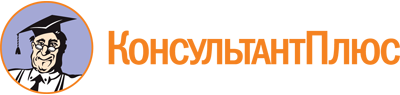 Закон Челябинской области от 03.11.2022 N 699-ЗО
"О налоге на имущество организаций"
(принят постановлением Законодательного Собрания Челябинской области от 27.10.2022 N 1300)Документ предоставлен КонсультантПлюс

www.consultant.ru

Дата сохранения: 03.12.2022
 3 ноября 2022 годаN 699-ЗОНалоговая льгота, установленная ч. 16 ст. 4 действует по 31.12.2024 включительно.Налоговая льгота, установленная ч. 22 ст. 4 действует по 31.12.2024 включительно.Налоговая льгота, установленная ч. 25 ст. 4 действует по 31.12.2024 включительно.